Załącznik nr 1Przykład prawidłowo wypełnionego kwitariusza przychodowego pobranego 
z Urzędu Gminy Łukta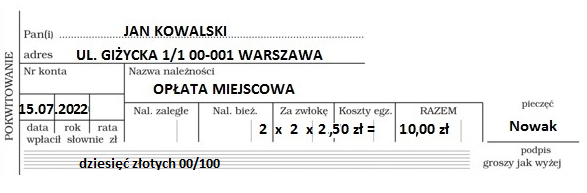 Załącznik nr 2 …………………………………………………..
      (imię i nazwisko lub nazwa inkasenta)…………………………………………………………………………………………………………
                   (adres inkasenta)	Rejestr pobranej opłaty miejscowej w miesiącu …………… 202… rokuZałącznik nr 3 Łukta, dnia …………………..Rozliczenie pobranej opłaty miejscowej udokumentowane kwitariuszem przychodowym 
K-103 lub innymi drukami pokwitowań stosowanymi w jednostce…………………………………………			 (imię i nazwisko lub nazwa inkasenta)			…………………………………………			………………………………………….			
              (adres inkasenta)						DEKLARACJANA WPŁATĘ OPŁATY MIEJSCOWEJZA MIESIĄC …… / 202.. ROKUZainkasowano: od dnia ……………………….... do dnia……………………………………..Zainkasowano w powyższym okresie wg kwitariusza K-103 lub innego druku pokwitowań*:Od nr …………………………..…. do nr ………………………..…. kwota ............................Słownie ………………………………………………………………………………………….Anulowane kwity: .............................................…....................................................
                    (podpis)*niepotrzebne skreślićZałącznik nr 4 Łukta, dnia …………………..……………………………………………………
      (imię i nazwisko lub nazwa inkasenta)…………………………………………………………………………………………………………
                   (adres inkasenta)							            Urząd Gminy Łuktaul. Mazurska 214-105 Łukta	Proszę o wypłatę prowizji od zainkasowanej i odprowadzonej do Urzędu Gminy Łukta opłaty miejscowej wykazanej w deklaracji za miesiąc …………… 20…. roku.Kwota zainkasowana wynosi ………………………...…………………………………………Wypłata prowizji:na rachunek bankowy nr ………………………………………………………………w banku………………………………………………………………………………..w kasie Urzędu Gminy Łukta*……………………………………………                    (podpis)*niepotrzebne skreślićLp.Imię i nazwisko osoby zobowiązanej do uiszczenia opłaty.Adres zamieszkania osoby zobowiązanej do uiszczenia opłatyDatę dokonania wpłatyNazwę należności – opłata miejscowa (lub w skrócie OM), ilość dni x ilość osóbKwotę należności 
z tytułu opłaty wyrażona za pomocą liczb 
i słowniexxxxSUMA: